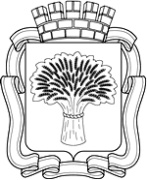 Российская ФедерацияАдминистрация города КанскаКрасноярского краяПОСТАНОВЛЕНИЕ 08.09.2020 г.	№ 745Об утверждении Порядка составления, изменения и согласования паспорта фасадов зданий, строений на территории города КанскаНа основании Федерального закона от 06.10.2003 № 131-ФЗ «Об общих принципах организации местного самоуправления в Российской Федерации», в соответствии с Архитектурно-художественным регламентом улиц, общественных пространств города Канска, утвержденным постановлением администрации города Канска от 06.03.2019 № 178, руководствуясь ст.30, ст.35 Устава города Канска, ПОСТАНОВЛЯЮ:1. Утвердить Порядок составления, изменения и согласования паспорта фасадов зданий, строений на территории города Канска согласно приложению к настоящему постановлению.2. Ведущему специалисту отдела культуры администрации г. Канска (Н.А. Нестеровой) разместить настоящее Постановление в газете «Канский Вестник» и на официальном сайте администрации города Канска в сети Интернет.3. Контроль за выполнением настоящего постановления возложить на Управление архитектуры и градостроительства администрации города Канска.4. Настоящее постановление вступает в силу со дня его официального опубликования. Глава города Канска                                                                    А.М. БересневПриложение  к постановлению администрации г.Канска  08.09.2020 № 745Порядок составления, изменения и согласования паспорта фасадов зданий, строений на территории города Канска	1. Общие положения1. Настоящий Порядок регламентирует составление, изменение и согласование паспорта фасадов зданий, строений на территории города Канска (далее - паспорт фасадов). Настоящий Порядок не распространяется на объекты индивидуального жилищного строительства, линейные объекты, а также на объекты, на которые согласно  Архитектурно-художественному регламенту улиц, общественных пространств города Канска, утвержденному постановлением администрации города Канска от 06.03.2019г. № 178, готовится дизайн-проект (административно-офисные, торговые, культурно - развлекательные, спортивные объекты). 2. Подготовка паспорта фасадов обеспечивается физическими и юридическими лицами, являющимися ответственными за благоустройство зданий, строений, указанными в пункте 1.3 Правил благоустройства территории муниципального образования города Канска, утвержденных решением Канского городского Совета депутатов от 28.08.2017 № 21-97 (далее - заинтересованные лица).3. Паспорт фасадов подлежит согласованию с управлением архитектуры и градостроительства  администрации города Канска (далее - Управление).4. Изменение внешнего вида фасадов зданий, строений осуществляется после внесения в установленном порядке изменений в паспорт фасадов (в случае его отсутствия - изготовления и согласования паспорта фасадов в установленном порядке), за исключением случаев исполнения предписаний контролирующих органов, выданных в соответствии с требованием действующего законодательства, судебных решений.Внесение изменений в паспорт фасадов в случае изменения внешнего вида здания, строения в результате исполнения вышеуказанных предписаний контролирующих органов, судебных решений должно быть произведено в течение трех месяцев с даты исполнения указанных предписаний контролирующих органов, судебных решений.5. Подготовка паспорта фасадов осуществляется с соблюдением требований действующего законодательства, в том числе технических регламентов (государственных стандартов, строительных норм и правил до утверждения технических регламентов), санитарно-эпидемиологического законодательства Российской Федерации, требований пожарной безопасности, правил благоустройства территории города Канска, утвержденных решением Красноярского городского Совета депутатов от 28.08.2017 № 21-97 (далее - Правила благоустройства), архитектурно-художественного регламента, настоящего Порядка, а также раздела «Архитектурные решения» проектной документации объекта капитального строительства.2. Подготовка, изменение и согласование паспорта фасадов6. Подготовка, изменение паспорта фасадов осуществляется заинтересованными лицами в виде буклета (альбома) формата A3 по форме согласно приложению 1 к настоящему Порядку.7. Паспорт фасадов включает в себя следующие текстовые и графические материалы:1) титульный лист;2) ситуационный план;3)пояснительную записку, содержащую, в том числе, описание проектируемого архитектурного облика, характеристику принципиальных архитектурных и технологических решений для осуществления ремонта фасадов (реконструкции, реставрации), а также информацию о сроках проведения работ;4) материалы фотофиксации существующего состояния фасадов;5) фотографическое изображение развертки фрагмента улицы с главного фасада;6) колористическое решение фасадов;7) ведомость применяемых материалов;8) схему размещения дополнительного оборудования, дополнительных элементов и устройств;9) перечень дополнительного оборудования, дополнительных элементов и устройств;10) схему архитектурно-художественной подсветки с указанием типов осветительных приборов;11) лист регистрации изменений.8. Графические материалы в составе паспорта фасадов выполняются в полноцветном варианте.Текстовые и графические материалы в составе паспорта фасадов должны быть прошиты в указанной выше последовательности, пронумерованы и заверены подписью и печатью (при наличии) заинтересованного лица.9. Паспорт фасадов выполняется на бумажном и электронном носителях.Паспорт фасадов на электронном носителе (CD-диске) представляется в виде файлов в форматах PDF и JPEG, чертежи дополнительно представляются в векторном формате (AUTOCAD).10. Для согласования заинтересованное лицо направляет в управление архитектуры следующие документы:1) заявление о согласовании паспорта фасадов по форме согласно приложению 1 к настоящему Порядку;2) паспорт фасадов двух экземплярах на бумажном носителе и в одном экземпляре на электронном носителе;3) документ, удостоверяющий личность заинтересованного лица (в случае, если с заявлением обращается физическое лицо, индивидуальный предприниматель);4) документ, удостоверяющий личность и подтверждающий полномочия представителя заинтересованного лица (в случае, если с заявлением обращается представитель заявителя);6) согласование уполномоченного органа в области сохранения, использования, популяризации и государственной охраны объектов культурного наследия (памятников истории и культуры) народов Российской Федерации (в случае, если здание является объектом культурного наследия (памятником истории и культуры) народов Российской Федерации).11. В порядке межведомственного информационного взаимодействия Управлением в течение 5 рабочих дней с даты представления заявления о согласовании паспорта фасадов запрашиваются следующие документы: - свидетельство о государственной регистрации юридического лица (в случае, если заявителем является юридическое лицо); - свидетельство о государственной регистрации физического лица в качестве индивидуального предпринимателя (в случае, если заявителем является индивидуальный предприниматель);выписка из Единого государственного реестра недвижимости в отношении указанного заявителем здания (строения) или помещения, расположенного в нем.Заинтересованное лицо вправе предоставить документы, указанные в настоящем пункте, по собственной инициативе.12. Основаниями для отказа в согласовании паспорта фасадов являются:1)несоответствие паспорта фасадов пункту 7 настоящего Порядка;2) нарушение требований действующего законодательства, в том числе технических регламентов (государственных стандартов, строительных норм и правил до утверждения технических регламентов), санитарно-эпидемиологического законодательства Российской Федерации, требований пожарной безопасности, Правил благоустройства, архитектурно-художественных регламентов, настоящего Порядка;3) непредставление документов, указанных в пункте 10 настоящего Порядка;4) обращение за согласованием паспорта фасадов лица, не являющегося ответственным за благоустройство зданий, строений, указанного в пункте 1.3 Правил благоустройства на территории муниципального  образования города Канска, утвержденных решением Канского городского Совета депутатов от 28.08.2017 № 21-97;5) наличие ранее поданного заявления о согласовании паспорта фасадов здания, строения, которое находится в процессе рассмотрения.13. При наличии оснований для отказа в согласовании паспорта фасадов, предусмотренных пунктом 12 настоящего Порядка, Управлением принимается решение об отказе в согласовании паспорта фасадов. Мотивированное решение об отказе в согласовании паспорта фасадов направляется заинтересованному лицу в течение 15 дней с даты предоставления заявления о согласовании паспорта фасадов в Управление.Повторное направление паспорта фасадов на согласование в управление архитектуры допускается после устранения причины, послужившей основанием для отказа в согласовании паспорта фасадов.14. При отсутствии оснований для отказа в согласовании паспорта фасадов, предусмотренных пунктом 12 настоящего Порядка, Управление принимает решение о согласовании паспорта фасадов. В случае принятия такого решения на титульном листе паспорта фасадов проставляется отметка о согласовании, содержащая сведения о дате и номере согласования, удостоверенная подписью уполномоченного лица.Решение о согласовании паспорта фасадов принимается в течение 15 дней с даты представления заявления о согласовании паспорта фасадов в Управление. Один экземпляр согласованного паспорта фасадов возвращается заинтересованному лицу, второй экземпляр остается в Управлении.15. Паспорта фасадов либо изменения в паспорта фасадов размещаются Управлением на официальном сайте муниципального образования города Канска в информационно-телекоммуникационной сети Интернет не позднее 5 рабочих дней с даты их согласования.16. Согласование изменений в паспорт фасадов осуществляется в порядке, предусмотренном для согласования паспорта фасадов.К заявлению о согласовании внесения изменений в паспорт фасадов прилагаются копии разделов паспорта фасадов, в которые вносятся изменения.В случае обращения за согласованием внесения изменений в паспорт фасадов здания, строения прилагается согласование собственников (представителей собственников), оформленное в соответствии с требованиями действующего законодательства.17. На каждое здание, строение разрабатывается один паспорт фасадов.Исполняющий обязанности руководителя УАиГ администрации г.Канска 	                                                           Р.Н. ЛучкоПриложение №1к порядку составления, изменения и согласования                             паспорта фасадов зданий, строений на территории города Канска                                                 Руководителю управления архитектуры и градостроительства администрации                                                                   города Канска                                 _________________________________________                                                (Ф.И.О. физического лица)                              ___________________________________________                                                       (место проживания)                                                              __________________________________________                                         (наименование юридического лица)                               __________________________________________                                          (фактический/юридический адрес)                               __________________________________________                                                         (почтовый адрес)                              в лице ____________________________________                                 (Ф.И.О. руководителя либо представителя)                               __________________________________________                                             (номер контактного телефона)Заявлениео согласовании паспорта фасадов здания (строения)(внесения изменений в паспорт фасадов здания (строения))Прошу   согласовать   паспорт   фасадов здания (строения)  (внесениеизменений в паспорт фасадов здания (строения)), расположенного по адресу:____________________________________________________________________________________________________________________________________.Назначение здания (строения): ____________________________________________________________________________________________________     Приложения:1) паспорт фасадов на ______ л. в 2-х экз.;2)  документ,  удостоверяющий  личность  заинтересованного  лица  (в случае, если с заявлением обращается заинтересованное лицо);3)  документ,  удостоверяющий  личность  и подтверждающий полномочия представителя   заинтересованного  лица  (в  случае,  если  с  заявлением обращается представитель заинтересованного лица);4) согласование собственников (представителей собственников) здания (строения), оформленное в соответствии с требованиями действующего законодательства (в случае внесения изменений в паспорт фасадов);5) согласование  уполномоченного  органа  в  области  сохранения, использования, популяризации    и    государственной  охраны  объектов культурного  наследия  (памятников истории и культуры) народов Российской Федерации (при необходимости);6) свидетельство о государственной регистрации юридического лица (в случае, если заявителем является юридическое лицо)*;7)  свидетельство  о  государственной регистрации физического лица в качестве  индивидуального  предпринимателя  (в  случае,  если  заявителем является индивидуальный предприниматель)*;8) выписка   из  Единого государственного   реестра   недвижимости в отношении    указанного   заявителем   здания (строения)   или помещения, расположенного в нем.*Заинтересованное  лицо  вправе  представить  документы, указанные в пунктах 6-8, по собственной инициативе.    _________________________       ___________________    (подпись)                                           (инициалы, фамилия)  Исполняющий обязанности руководителя УАиГ администрации г.Канска 	                                                           Р.Н. Лучко